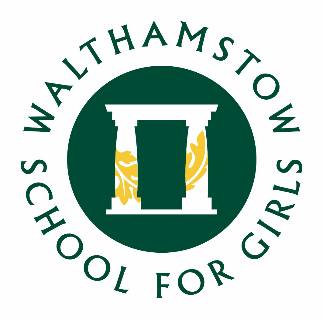 WALTHAMSTOW SCHOOL FOR GIRLS CANDIDATE INFORMATION PACK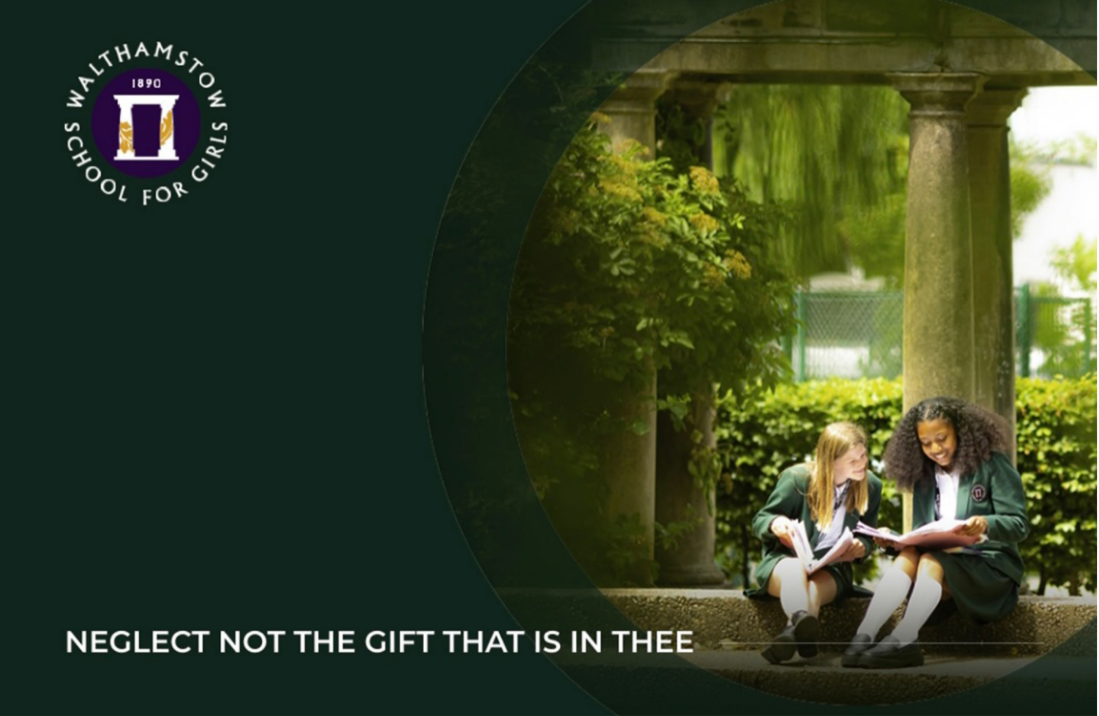 Walthamstow School for GirlsChurch Hill, Walthamstow, London, E17 9RZ0208 509 9446www.wsfg.waltham.sch.ukSchool Prospectus https://www.wsfg.waltham.sch.uk/prospectusSchool Improvement Plan https://sway.office.com/8kD9HWBkxtkwJZUC?ref=Link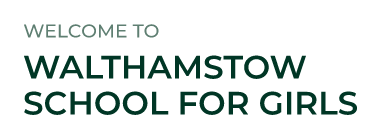 Thank you for your interest in applying to Walthamstow School for Girls.  WSFG is an oversubscribed, highly successful state comprehensive, with a proud history of educating girls since 1890.  We are passionate about education being a vehicle for promoting equality and our mission is to empower young women to become leaders of the future.    Although we are an Outstanding School, achieve exceptional outcomes and have consistently been in the top 10% of schools nationally for progress, our focus is on developing exceptional young women, not just on academic achievement.  We want to recruit staff who actively embrace diversity and inclusion and who are committed to social justice as part of the state comprehensive system. We actively value staff and students: we are committed to their development and the contribution they make to shaping the future direction of the school.  Our vision and values, created with a range of staff, students, parents and governors, along with our School Improvement Plan, demonstrates our commitment to staff and student wellbeing, distributed leadership and creating robust systems, founded on evidence-informed practice.  I have included a summary in this pack so that you have a ‘flavour’ of our key priorities.   As you read through our prospectus and this information pack, you will see what a unique school we are: characterised by a commitment to developing lifelong learning, a strong sense of ‘family’ and community and our values of courage, compassion, aspiration and integrity. Making the right choice of school is important at any stage in your career.  We hope that this applicant pack provides you with an insight into our school which goes beyond reports and statistics.  We are looking for someone who shares our values, is ambitious for young people and who is passionate about both their subject and the transformational power of education.  If you are energetic, hardworking and want to inspire our students, we would love to hear from you.We look forward to welcoming you.Helen MarriottHeadteacher 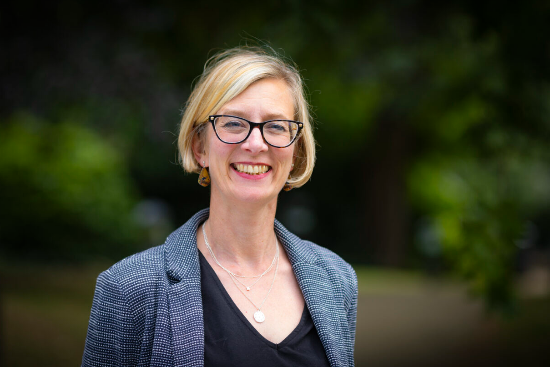 OUR VISION AND VALUES: WHAT DO WE STAND FOR?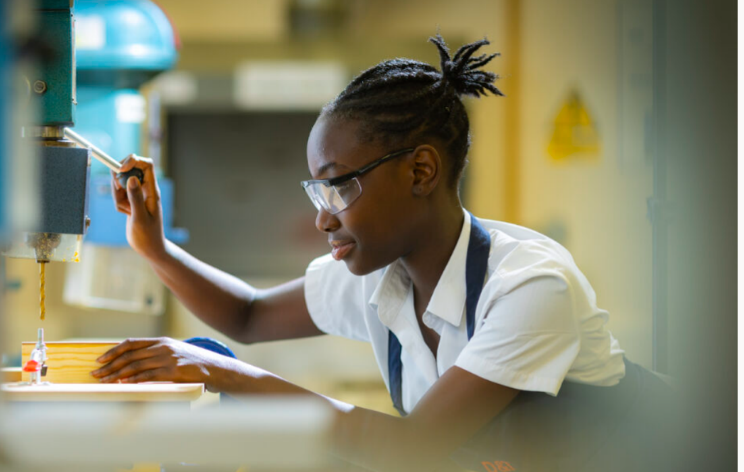 Our school motto, ‘Neglect not the gift that is in thee’, expresses our desire to nurture the individual talents of every child.  We achieve this through inspirational teaching and learning, exciting extra-curricular opportunities and strong partnerships with parents and carers.Student and staff experiences when learning, working and leading at WSFG are underpinned by the principles of our school vision.  Our vision is to: Foster a lifelong love of learningLook after ourselves and treat others with kindness and respectEmbrace our diverse community and value our environmentEmpower everyone to make courageous choicesCelebrate each unique giftOur school values of courage, compassion, aspiration and integrity were developed by a group of stakeholders, including students.   They sum up the character we seek to develop in everyone in our school community.The logos for our school values were designed by students in year 10.  We actively promote our values through the pastoral curriculum and assemblies, through our School Improvement Plan and our rewards system.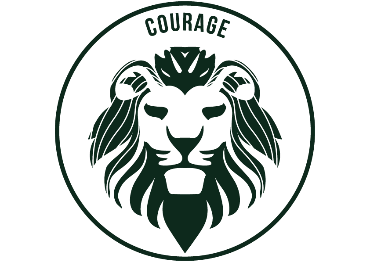 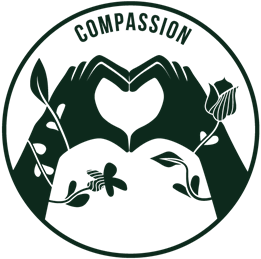 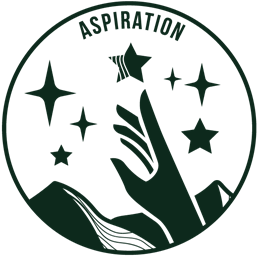 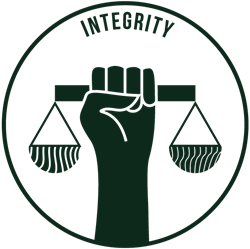 We understand that students cannot thrive without strong pastoral support.  This begins with highly-skilled form tutors who get to know their tutees, work in partnership with parents and deliver stimulating tutor time activities.  Experienced and knowledgeable Heads of Year support form tutors, students and families so that we can ‘bring out the gift’ in all of our girls.  Where students need additional support, we have robust systems for meeting their needs, including planned interventions, our Wellbeing Hub, key workers, learning mentors and school counsellor.WHY TEACH AT WSFG?Walthamstow School for Girls is a fantastic and fulfilling place to work.  This is reflected in our high staff retention rates, with a number of current staff having served over 20 years with us.  Our students are a pleasure to teach: they are keen to learn and grateful for the many opportunities afforded to them.  As you walk around the school, you will see that there is a calm and productive atmosphere as students engage with the challenges of learning.  Heads of Faculty have a good deal of freedom to plan the curriculum in their area and teachers are encouraged to experiment with a range of approaches to teaching.  Our staff are subject specialists who plan collaboratively and actively develop their subject knowledge, for example through our partnership with the Princes’ Teaching Institute.  Our CPD is structured so that staff have choices about their CPD pathways.  Internal CPD is organised around themes which are formulated based on what we know about the needs of students from our lesson observations, reviews and data.  Staff then select a course and join a Teaching and Learning community on such themes as Metacognition, Inclusive Practice, Developing Oracy and Developing Assessment practice.  For more details, please see our website: https://www.wsfg.waltham.sch.uk/page/?title=Staff+Development&pid=56Staff also have the opportunity to develop their leadership skills through Masters programmes and the NPQ suite of qualifications, delivered in conjunction with our Teaching School Hub and UCL / IOE.  Subject knowledge development is encouraged through our work with the Princes’ Teaching Institute. All new teaching staff have a comprehensive induction programme and ECTs benefit from support from experienced mentors and links to other schools through our Teaching School Hub.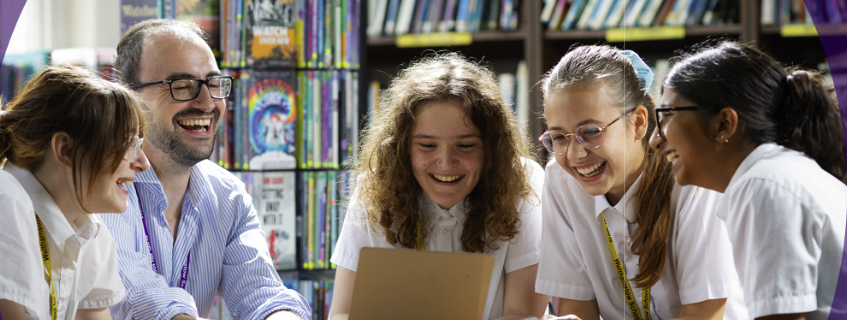 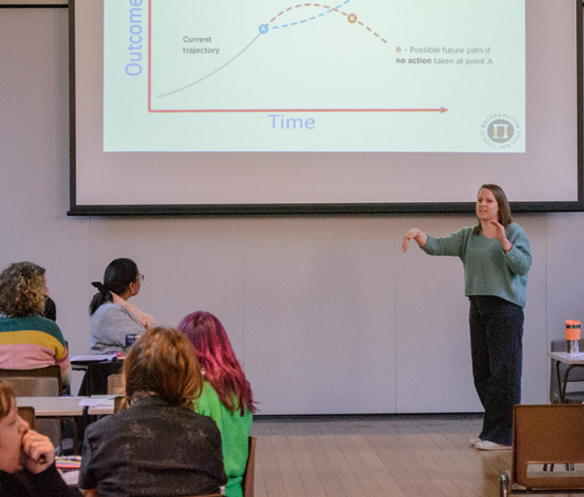 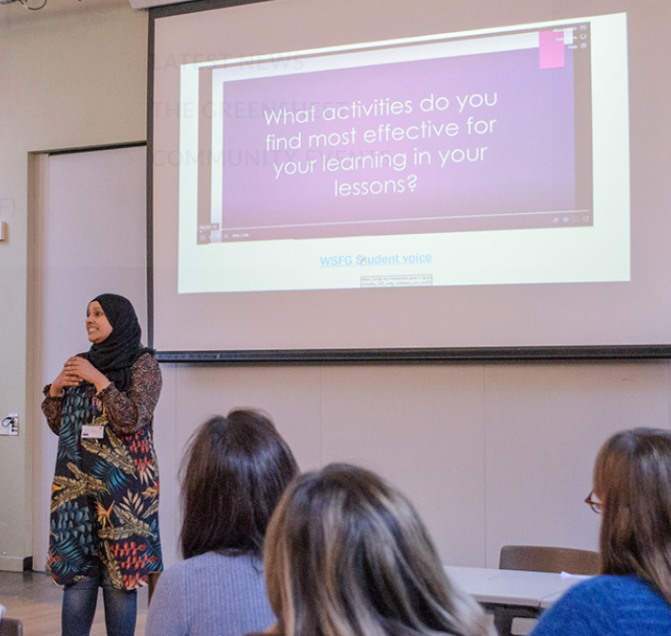 Other benefits of working here:One of the lowest teaching time contact ratios in London, demonstrating that we have chosen to invest in our staffAn understanding that work-life balance is important, including a commitment to staff wellbeing in our School Improvement PlanIn addition to making allowances for staff to have cover for family events, we are piloting a whole school approach to flexible working which will be rolled out across the school in SeptemberHome and Family weeks: termly non-meeting weeks throughout the year to support with reduced workload and staff wellbeingOne hour lunch break Beautiful school grounds, including staff terrace (in summer!)The possibility of flexible working contracts (37% of our staff are part-time)Regular wellbeing surveys and meetings; member of SLT with responsibility for staff wellbeingEmployee Assistance: free 24 hour confidential counselling, help and information serviceStaff organised activities including a running club, yoga and Boxfit exercise sessionsCycle 2 work schemeFree on-site parkingLunch or breakfast provided on INSET daysFree tea and coffee in the staff roomStaff benefit from preferential admission criteria for their daughters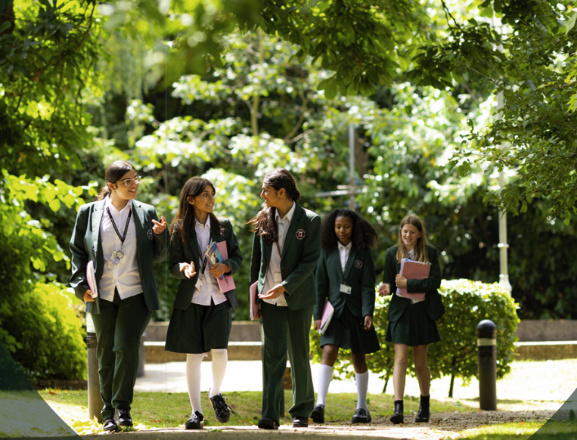 What do our staff say?“WSFG is a fantastic, exciting and supportive place to work. All staff at WSFG are committed to bringing out the gift in every child, as well as supporting each other to be the best we can possibly be. As a new member of staff I have found settling in extremely easy, in part due to the easy-to-follow policies, and also because of the high level of support I have received from my colleagues. “"I enjoy working at WSFG. I like the fact that our colleagues are from a diverse community, but we always manage to work as one team. In WSFG there are many activities and I am really lucky to see students' potential and their talent. This is a result of everyone's teamwork!""Working at WSFG is a wonderful opportunity: it has enriched my professional and personal development. The atmosphere is unique, the staff are lovely and the children are friendly, curious learners. I have felt incredibly well supported by my work colleagues: support staff, teachers, my faculty leader and SLT.”PRE-EMPLOYMENT CHECKSWe are committed to Safer Recruitment practices and procedures and shortlisted applicants will be questioned about their commitment to the safeguarding of young people. The successful candidate will be subject to an enhanced DBS clearance.If you are successful at interview and are offered a post at Walthamstow School for Girls we will be required to carry out a number of pre-employment checks.  All offers of employment are conditional on these checks being satisfactorily completed.The checks completed are:Identification documentsAll staff are required to provide proof of their identity and that they have the right to work in the UK. Online / Social Media Checks  As recommended in Keeping Children Safe in Education 2022, online searches are carried out on all shortlisted candidates at Walthamstow School for Girls. The searches are carried out to identify any issues or incidents that have happened, and are publicly available online, which the school might want to explore with the candidate at interview. If you are shortlisted you will be asked to complete a form to provide details of your social media platforms and the handles you use on each site.Criminal Record Checks (DBS) All offers of employment are subject to a satisfactory Enhanced Disclosure from the Disclosure and Barring Service DBS (formerly the Criminal Records Bureau CRB). Full information relating to this check and the Rehabilitation of Offenders Act 1974 is included in our New Starter Information Pack, issued with offer letters. Before completing the online DBS application you are advised to read the guidance information received with the email link. Please note any information provided on your application form in the Disclosure and Criminal Background section will only be viewed by those who need to see it as part of the recruitment process. Any information disclosed will be treated in strictest confidence.Employment history and referencesOn your application form it is important that you provide your full employment history including information regarding any gaps in your employment. References will be requested, prior to interview, from the information provided on your application form. We reserve the right to seek further references deemed appropriate and references are verified on receipt.If you are currently employed in a school we will request a reference from your current Headteacher.QualificationsIf your role requires you to hold a professional qualification you will be asked to provide evidence in the form of original certificates. Copies of these will be held on your Personnel file.NCTL Checks (Teaching staff only)All teachers are checked against the NCTL central register, this includes a Prohibition check. Pre-Employment Health CheckAll staff will be asked to complete a pre-employment health questionnaire. Any information that is disclosed as part of the health check will only be shared with relevant key members of staff and will be treated in the strictest of confidence.  Please follow the links provided below:Safeguarding: Safeguarding Policy 2023-24.pdfKeeping Children Safe in Education: Keeping_children_safe_in_education_2023_-_part_one.pdfLBWF Guide for employing people with criminal recordsPOLICY STATEMENT ON RECRUITING EX-OFFENDERS AND SAFEKEEPING OF DISCLOSURES.150716714.pdfLBWF Applicants Guide to Prevention of Illegal Working:APPENDIX_17_Applicant_guide_to_illegal_working.pdfLBWF Safer Recruitment GuidanceWF Safer Recruitment Guidance notes (advertising).docLBWF Equalities Policy Statement and Equality Act 2010 guidanceWF Equal_Opportunities_Policy_Statement_(advertising).docLBWF Equal Opportunities Policy StatementAPPENDIX_21_Equal_Opportunity_Statement v2.pdfCandidates are encouraged to visit the school website for additional information:https://www.wsfg.waltham.sch.uk/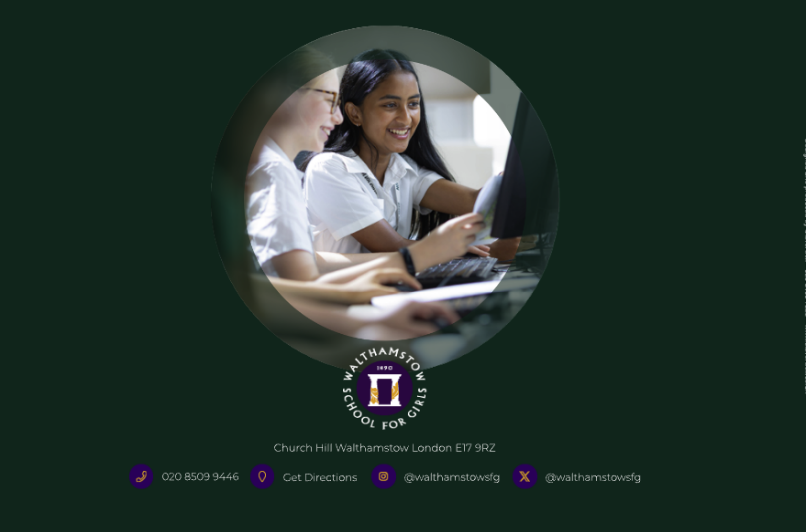 